                HRVATSKA DEMOKRATSKA ZAJEDNICA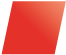 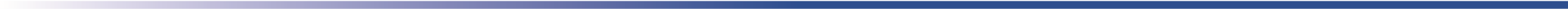 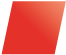 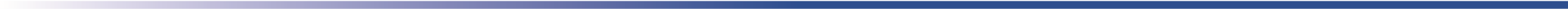                                                                            GRADSKO IZBORNO POVJERENSTVO HDZ-A GRADA GOSPIĆASukladno odredbi članka 36. Pravilnika o unutarstranačkim izborima u Hrvatskoj demokratskoj zajednici, Gradsko izborno povjerenstvo HDZ-a grada Gospića na sjednici održanoj 12. ožujka 2020. godine donijelo jeODLUKUkojom se do daljnjega odgađaju izborne skupštine Temeljnih organizacija HDZ-a s područja grada Gospića koje su se trebale održati 13. i 14. ožujka 2020. godine.OBRAZLOŽENJESukladno preporukama Stožera civilne zaštite Ličko – senjske županije, a vezano uz zahtjev GO HDZ-a grada Gospića kojim se traži odobrenje javnog okupljanja, Gradsko izborno povjerenstvo HDZ-a grada Gospića donijelo je Odluku kojom se zbog zdravstvene sigurnosti do daljnjega odgađaju sve izborne skupštine Temeljnih organizacija HDZ-a s područja grada Gospića.       Ur.broj: 12/2020.U Gospiću, 12. ožujka 2020. godine PredsjednikGIP-a HDZ-a grada GospićaBožidar Ćaćić, dipl. ing. šum.